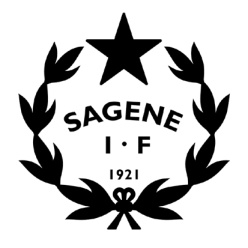 Tid: 		14. april 2018 kl. 18Sted:		Møterommet BjølsenhallenInviterte:	Alle avdelingsledere Frafall: 		SAKSLISTEÅpning av møtetGodkjenning av innkallingenVedlegg: Innkalling LG- møte 12.04.2018Vedtak: Innkallingen godkjennes uten anmerkninger.  Godkjenning av protokoll forrige LG- møte Vedlegg: Protokoll LG- møte 26.02.2018Vedtak: Protokollen godkjennes uten anmerkninger.  VedtakssakerStyrets oppfølging av avdelingene – revidering av kartleggingsskjema (Vibeke) Hvordan skal vi kommunisere internt i klubben? (Vibeke)Hvordan vil dere ha det i klubbhuset? (Vibeke) Hvordan skal driften av anlegg foregå i sommersesongen? (Kurt) Hvordan skal vi organisere dugnaden på Oslo Sommertid? (Pak) Hvordan skal vi jobbe med rekruttering? (Pak) OrienteringssakerStyreseminar 3. mai 2018 – Alle avdelingsleder og deres AU- medlemmer er invitert.Årsmøtet – Protokoll, oppsummeringFakturaer for 2018 sendt ut – Informasjon til medlemmeneFor frivillige – Samlet info til frivillige på nettRegnskapsrapport pr. 31.03.2018 (Vedlagt)Utstående medlems- og treningsavgifter 2017 (Vedlagt) Vedtaksprotokoll ledergruppa – Oppfølging av vedtak Styrets arbeid – les innkallinger og protokoller her. MØTEPLAN:SAKER FREMOVER:Verktøy for kontroll på avtaler, ansatte og eiendeler – House of controlRammer for sportslig aktivitet – Revidert sportsplanNye regler for personvern Nye nettsider og nytt medlemssystemMøte ledergruppa12..04.2018Kl. 18- 20BjølsenhallenStyreseminar 03.05.2018Kl. 17.30- 21?Møte ledergruppa23.05.2018Kl. 18- 20BjølsenhallenMøte ledergruppa14.06.2018Kl. 18- 20BjølsenhallenMøte ledergruppa30.08.2018Kl. 18- 20KlubbhusMøte ledergruppa26.09.2018Kl. 18- 20KlubbhusMøte ledergruppa25.10.2018Kl. 18- 20KlubbhusMøte ledergruppa28.11.2018Kl. 18- 20KlubbhusJulebord 12.12.2018Kl. 20- Klubbhus